 Бланк-заказ на центральный кондиционер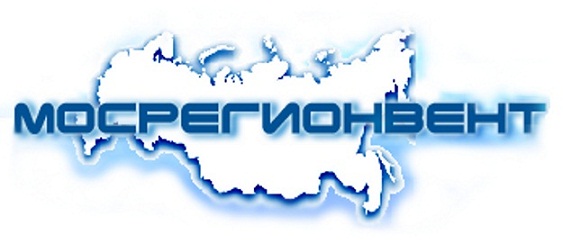  (приточно-вытяжную установку)      (495) 783-87-60info@mosregionvent.ru Организация ___________________  Контактное лицо _______________ E-mail_________________________ Тел / факс______________________                                                                                                                        Дата __________________________                                     Дополнительные требования и схема установки     	_______________________________________________Состав установкиПараметрыЕд. изм.ВеличинаПрим.Приточный вентиляторПроизводительностьпо воздухум3/часДавление на выходе из установки ПаВытяжной вентиляторПроизводительностьпо воздухум3/часДавление на выходе из установки ПаНагреватель I ст.Теплоноситель:	Вода  -                       tнач / tконоСПар    - (температура конденсации)  tконденсацииоСЭлектричествокВтПараметры обрабатываемого воздуха                    Tнар  / TвноСОхладительТеплоноситель:	Вода  -                       tнач / tконоСФреон -                             tиспоСПараметры обрабатываемого воздуха                    Tнар  / TвноСВлажность воздуха на входеφНагреватель II ст.Теплоноситель:	Вода  -                       tнач / tконоСПар    - (температура конденсации)  tконденсацииоСЭлектричествокВтПараметры обрабатываемого воздуха                    Tнар  / TвноСРекуператор- пластинчатый- роторный- жидкостный (гликолевый)Секция рециркуляции                                      Да/Нет                Увлажнитель- Сотовый(поверхностный)- Форсунчатый- ПаровойОсушитель                                       Да/Нет                ФильтрКарманный/панельныйКласс очисткиШумоглушительДлинаммКлапанЭлектроприводРучной приводС подогревомКамера промежуточная ДлинаммКоличествошт.Автоматика                                     Да/НетАксессуарыГибкие вставки            Да/НетВзрывозащищенное исполнение                                   Да/НетМедицинское исполнение                                                Да/НетСеверное исполнение                                            Да/НетИсполнение для бассейнов                                            Да/Нет